SAFETY DATA SHEETSuper Blast Off®SECTION 1: Identification1.1. Product identifierTrade nameSuper Blast Off®1.2. Relevant identified uses of the substance or mixture and uses advised againstRelevant identified uses of the substance or mixture      None known.Uses advised against      None known.1.3. Details of the supplier of the safety data sheetCompany and addressBlast Off International Chemical & MFG Co, Inc199 Crocker St27876 Seaboard, NCUSA+01 252-589-7840https://www.superblastoff.com/Contact person      Liana McLaughlin E-mail     liana@superblastoff.comSDS date2/8/2024 SDS Version1.01.4.Emergency telephone number      United StatesVelocity EHS800-255-(24 hours)SECTION 2: Hazard(s) identificationOSHA/HCS statusThis material is considered hazardous by the OSHA Hazard Communication Standard (29 CFR 1910.1200)2.1. Classification of the substance or mixture      Skin Irrit. 2; H315, Causes skin irritation.Eye Irrit. 2; H319, Causes serious eye irritation.2.2. Label elementsHazard pictogram(s)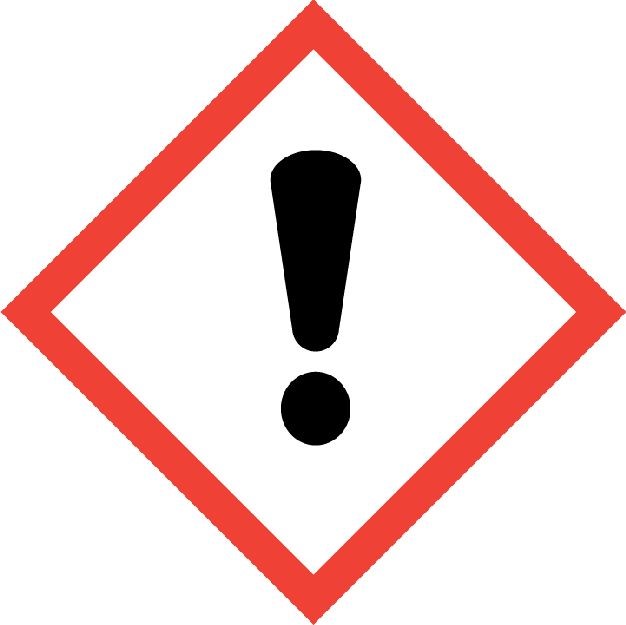 Signal wordWarningHazard statement(s)Causes skin irritation. (H315)Causes serious eye irritation. (H319)Page 1 ofPrecautionary statement(s)GeneralIf medical advice is needed, have product container or label at hand. (P101) Keep out of reach of children. (P102)PreventionWash hands thoroughly after handling. (P264)Wear eye protection/protective gloves. (P280)ResponseIF IN EYES: Rinse cautiously with water for several minutes. Remove contact lenses, if present and easy to do. Continue rinsing. (P305+P351+P338)If eye irritation persists: Get medical advice/attention. (P337+P313)Storage-Disposal-Additional labelling      Not applicable.2.3. Other hazardsAdditional warningsThis mixture/product does not contain any substances known to fulfil the criteria for PBT and vPvB classification.Where the concentration of an ingredient is expressed as a range the exact concentration has been withheld as a trade secret.See full text of H-phrases in section 16. Occupational exposure limits are listed in section 8, if these are available. Other informationPage 2 of-SECTION 4: First-aid measures4.1. Description of first aid measuresGeneral informationIf breathing is irregular, drowsiness, loss of consciousness or cramps: Call 911 and give immediate treatment (first aid).Contact a doctor if in doubt about the injured person’s condition or if the symptoms persist. Never give an unconscious person water or other drink.InhalationUpon breathing difficulties or irritation of the respiratory tract: Bring the person into fresh air and stay with him/her.Skin contactIF ON SKIN: Wash with plenty of water and soap.Remove contaminated clothing and shoes. Ensure to wash exposed skin thoroughly with water and soap. DO NOT use solvents or thinners.If skin irritation occurs: Get medical advice/attention.Eye contactIf in eyes: Flush eyes immediately with plenty of water or isotonic water (20-30 °C) for at least 5 minutes and continue until irritation stops. Remove contact lenses. Make sure to flush under upper and lower eyelids. If irritation continues, contact a doctor. Continue flushing during transport.IngestionIf the person is conscious, rinse the mouth with water and stay with the person. Never give the person anything to drink.  In case of malaise, seek medical advice immediately and bring the safety data sheet or label from the product. Do not induce vomiting, unless recommended by the doctor. Have the person lean forward with head down to avoid inhalation of or choking on vomited material.BurnsNot applicable.4.2. Most important symptoms and effects, both acute and delayedIrritation effects: This product contains substances, which may cause irritation upon exposure to skin, eyes or lungs. Exposure may result in an increased absorption potential of other hazardous substances at the area of exposure.4.3. Indication of any immediate medical attention and special treatment needed If eye irritation persists: Get medical advice/attention.Information to medicsBring this safety data sheet or the label from this product.SECTION 5: Fire-fighting measures5.1. Extinguishing media      Not applicable.5.2. Special hazards arising from the substance or mixtureFire will result in dense smoke. Exposure to combustion products may harm your health. Closed containers, which are exposed to fire, should be cooled with water. Do not allow fire-extinguishing water to enter the sewage system and nearby surface waters.If the product is exposed to high temperatures, e.g. in the event of fire, dangerous decomposition compounds are produced. These are: Carbon oxides (CO / CO2)Some metal oxides5.3. Advice for firefightersWear self-contained breathing apparatus and protective clothing to prevent contact. Upon direct exposure contact the Poison Help Line on 1-800-222-1222 (24/7) in order to obtain further advice.SECTION 6: Accidental release measures6.1. Personal precautions, protective equipment and emergency proceduresPage 3 ofAvoid direct contact with spilled substances. Contaminated areas may be slippery.6.2. Environmental precautionsAvoid discharge to lakes, streams, sewers, etc.Keep unauthorized persons away from the spill6.3. Methods and material for containment and cleaning upContain and collect spillage with non-combustible, absorbent material e.g. sand, earth, vermiculite or diatomaceous earth and place in container for disposal according to local regulations.Wherever possible cleaning should be performed with normal cleaning agents. Avoid use of solvents.6.4. Reference to other sectionsSee section 13 “Disposal considerations” on handling of waste.See section 8 "Exposure controls/personal protection" for protective measures.SECTION 7: Handling and storage7.1. Precautions for safe handlingAvoid contact during pregnancy and while nursing.Smoking, drinking and consumption of food is not allowed in the work area.See section 8 "Exposure controls/personal protection" for information on personal protection.7.2. Conditions for safe storage, including any incompatibilitiesContainers that have been opened must be carefully resealed and kept upright to prevent leakage.Recommended storage materialAlways store in containers of the same material as the original container.Storage temperature      No specific requirementsIncompatible materialsStrong acids, strong bases, strong oxidizing agents, and strong reducing agents.7.3. Specific end use(s)This product should only be used for applications quoted in section 1.2.SECTION 8: Exposure controls/personal protection8.1. Control parametersNo substances are listed with a permissible exposure limit (ref: 29 CFR 1910.1000 TABLE Z-1)8.2. Exposure controlsApply general control to prevent unnecessary exposure General recommendationsSmoking, drinking and consumption of food is not allowed in the work area.Exposure scenariosThere are no exposure scenarios implemented for this product.Exposure limitsOccupational exposure limits have not been defined for the substances in this product.Appropriate technical measuresApply standard precautions during use of the product. Avoid inhalation of vapours.Hygiene measuresTake off contaminated clothing and wash it before reuse.Measures to avoid environmental exposure      No specific requirements.Individual protection measures, such as personal protective equipmentGenerallyUse only protective equipment with a recognized certification mark, e.g. the UL mark.Respiratory Equipment      No specific requirementsSkin protectionNo specific requirements.Hand protectionPage 4 ofEye protection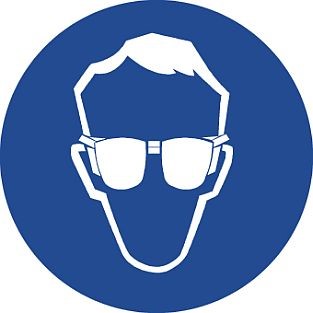 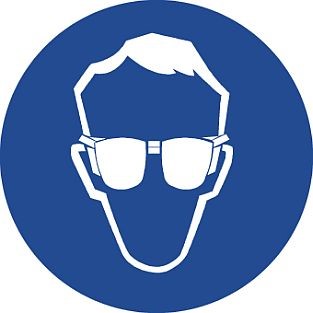 SECTION 9: Physical and chemical properties9.1. Information on basic physical and chemical propertiesPhysical state LiquidColorGreenOdorCharacteristic Odor threshold (ppm)Testing not relevant or not possible due to the nature of the product.     pH           10.7Density (g/cm³)Testing not relevant or not possible due to the nature of the product.Kinematic viscosityTesting not relevant or not possible due to the nature of the product.Phase changesMelting point (°F)Testing not relevant or not possible due to the nature of the product.Boiling point (°F)Testing not relevant or not possible due to the nature of the product.Vapor pressureTesting not relevant or not possible due to the nature of the product.Relative vapor densityTesting not relevant or not possible due to the nature of the product.Decomposition temperature (°F)Testing not relevant or not possible due to the nature of the product.Data on fire and explosion hazardsFlash point (°F)Testing not relevant or not possible due to the nature of the product.Flammability (°F)Testing not relevant or not possible due to the nature of the product.Auto-ignition temperature (°F)Testing not relevant or not possible due to the nature of the product.Explosion limits (% v/v)Testing not relevant or not possible due to the nature of the product.SolubilitySolubility in waterCompletely soluble in water.Page 5 ofOther physical and chemical parameters      No data available.Oxidizing propertiesTesting not relevant or not possible due to the nature of the product.SECTION 10: Stability and reactivity10.1. Reactivity      No data available.10.2. Chemical stabilityThe product is stable under the conditions, noted in section 7 “Handling and storage”.10.3. Possibility of hazardous reactions      None known.10.4. Conditions to avoid      None known.10.5. Incompatible materialsStrong acids, strong bases, strong oxidizing agents, and strong reducing agents.10.6. Hazardous decomposition productsThe product is not degraded when used as specified in section 1.SECTION 11: Toxicological information11.1. Information on toxicological effectsAcute toxicityBased on available data, the classification criteria are not met.Skin corrosion/irritation      Causes skin irritation.Serious eye damage/irritation      Causes serious eye irritation.Respiratory sensitisationBased on available data, the classification criteria are not met.Skin sensitisationBased on available data, the classification criteria are not met.Germ cell mutagenicityBased on available data, the classification criteria are not met.CarcinogenicityBased on available data, the classification criteria are not met.Reproductive toxicityBased on available data, the classification criteria are not met.STOT-single exposureBased on available data, the classification criteria are not met.STOT-repeated exposureBased on available data, the classification criteria are not met.Aspiration hazardBased on available data, the classification criteria are not met.Long term effectsIrritation effects: This product contains substances, which may cause irritation upon exposure to skin, eyes or lungs. Exposure may result in an increased absorption potential of other hazardous substances at the area of exposure.Other information None known.Page 6 ofSECTION 12: Ecological information12.1. Toxicity      No data available.12.2. Persistence and degradabilityBased on available data, the classification criteria are not met.12.3. Bio accumulative potentialBased on available data, the classification criteria are not met.12.4. Mobility in soil      No data available.12.5. Results of PBT and vPvB assessmentThis mixture/product does not contain any substances known to fulfil the criteria for PBT and vPvB classification.12.6. Other adverse effects      None known.15.1. Safety, health and environmental regulations/legislation specific for the substance or mixture 15.2. U.S. Federal regulationsTSCA (the non-confidential portion)      Pentasodium triphosphate is listed1-methoxy-2-propanol;monopropylene glycol methyl ether is listedClean Air ActNone of the components are listedEPCRA Section 302None of the components are listedEPCRA Section 304Page 7 ofNone of the components are listedEPCRA section 313None of the components are listedCERCLANone of the components are listedState regulationsCalifornia / Prop. 65None of the components are listedMassachusetts / Right To Know Act       Pentasodium triphosphate is listed1-methoxy-2-propanol;monopropylene glycol methyl ether is listed New Jersey / Right To Know Act1-methoxy-2-propanol;monopropylene glycol methyl ether / Substance number: 16131-methoxy-2-propanol;monopropylene glycol methyl ether is on the Special Health Hazard Substance List __New York / Right To Know Act       Pentasodium triphosphate is listedPentasodium triphosphate is regulated with a Reportable Quantity (RQ) of: 5000 poundsPentasodium triphosphate is regulated with a Treshold Reporting Quantity (TRQ) of: 500 pounds__1-methoxy-2-propanol;monopropylene glycol methyl ether is listed1-methoxy-2-propanol;monopropylene glycol methyl ether is regulated with a Treshold Reporting Quantity (TRQ) of: 100 pounds__Pennsylvania / Right To Know Act       Pentasodium triphosphate is listedPentasodium triphosphate is hazardous to the environment (E)__1-methoxy-2-propanol;monopropylene glycol methyl ether is listed __15.4. Restrictions for applicationPregnant women and women breastfeeding must not be exposed to this product. The risk, and possible technical precautions or design of the workplace needed to eliminate exposure, must be considered.15.5. Demands for specific education      No specific requirements.15.6. Additional information      Not applicable.15.7. Chemical safety assessmentNo15.8. SourcesOSHA Hazard Communication Standard (29 CFR 1910.1200)SECTION 16: Other informationFull text of H-phrases as mentioned in section 3      H225, Highly flammable liquid and vapor.H226, Flammable liquid and vapor.H227, Combustible liquidH290, May be corrosive to metals.H301, Toxic if swallowed.H311, Toxic in contact with skin.H314, Causes severe skin burns and eye damage.H315, Causes skin irritation.H318, Causes serious eye damage. H320, Causes eye irritation H331, Toxic if inhaled.H335, May cause respiratory irritation.H336, May cause drowsiness or dizziness.Page 8 ofH370, Causes damage to organs.The full text of identified uses as mentioned in section 1      None known.Abbreviations and acronymsACGIH = American Conference of Governmental Industrial Hygienists ADN = European Provisions concerning the International Carriage of Dangerous Goods by Inland Waterway  ADR = The European Agreement concerning the International Carriage of Dangerous Goods by Road  ATE = Acute Toxicity Estimate  BCF = Bioconcentration Factor  CAS = Chemical Abstracts Service  CERCLA = Comprehensive Environmental Response Compensation and Liability Act DOT = Department of Transportation EINECS = European Inventory of Existing Commercial chemical Substances  EPCRA = Emergency Planning and Community Right-To-Know Act GHS = Globally Harmonized System of Classification and Labelling of Chemicals  HCIS = Hazardous Chemical Information System HNOC = Hazards Not Otherwise Classified IARC = International Agency for Research on Cancer IATA = International Air Transport Association  IMDG = International Maritime Dangerous Goods  LogPow = logarithm of the octanol/water partition coefficient  MARPOL = International Convention for the Prevention of Pollution From Ships, 1973 as modified by the Protocol of 1978. ("Marpol" = marine pollution)  NFPA = National Fire Protection Association NIOSH = National Institute for Occupational Safety and Health OECD = Organization for Economic Co-operation and Development  OSHA = Occupational Safety and Health Administration PBT = Persistent, Bio accumulative and Toxic  RCRA = Resource Conservation and Recovery Act RID = The Regulations concerning the International Carriage of Dangerous Goods by Rail  RRN = REACH Registration Number  SARA = Superfund Amendments and Reauthorization Act SCL = A specific concentration limit. STEL = Short-term exposure limits STOT-RE = Specific Target Organ Toxicity - Repeated Exposure  STOT-SE = Specific Target Organ Toxicity - Single Exposure  TSCA = The Toxic Substances Control Act TWA = Time weighted average UN = United Nations  UVBC = Unknown or variable composition, complex reaction products or of biological materials VOC = Volatile Organic Compound vPvB = Very Persistent and Very Bio accumulativeAdditional informationThe classification of the mixture in regard of health hazards is in accordance with the calculation methods given by HCS (29 CFR 1910.1200).The safety data sheet is validated by      Liana McLaughlinOtherA change (in proportion to the last essential change (first cipher in SDS version, see section 1)) is marked with a blue triangle.The information in this safety data sheet applies only to this specific product (mentioned in section 1) and is not necessarily correct for use with other chemicals/products.It is recommended to hand over this safety data sheet to the actual user of the product. Information in this safety data sheet cannot be used as a product specification.Country-language: US-enPage 9 ofSECTION 3: Composition/Information on IngredientsSECTION 3: Composition/Information on Ingredients3.1. SubstancesNot applicable. This product is a mixture.3.2. Mixtures3.1. SubstancesNot applicable. This product is a mixture.3.2. MixturesProduct/substanceIdentifiers% w/wClassificationNotePentasodium triphosphateCAS No.: 7758-29-43-5%1-methoxy-2propanol;monopropylene glycol methyl etherCAS No.: 107-98-21-3%Flam. Liq. 3, H226 STOT SE 3, H336 disodium dioxido(oxo)silane pentahydrateCAS No.: 10213-79-31-3%Met. Corr. 1, H290 Skin Corr. 1, H314 STOT SE 3, H335 Dowanol PNB Glycol EtherCAS No.: 5131-66-81-3%Flam. Liq. 4, H227 Skin Irrit. 2, H315 Eye Irrit. 2B, H320 Amides, C8-18 and C18unsatd., N,N-bis(hydroxyethyl)CAS No.: 68155-07-71-3%Skin Irrit. 2, H315 Eye Dam. 1, H318 Methanol	CAS No.: 67-56-1Methanol	CAS No.: 67-56-1<0.25%Flam. Liq. 2, H225 Acute Tox. 3, H301 Acute Tox. 3, H311 Acute Tox. 3, H331 STOT SE 1, H370 MaterialGlove thickness (mm)Breakthrough time (min.)StandardsButyl0,3> 120EN374-2, EN374-3, EN388	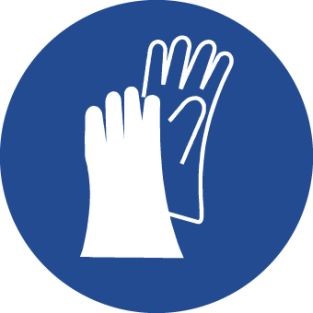 TypeStandardsSECTION 13: Disposal considerationsSECTION 13: Disposal considerationsSECTION 13: Disposal considerationsRCRA Hazardous waste ("P" and "U" list) (40 CFR 261) None of the components are listedSpecific labellingContaminated packingPackaging containing residues of the product must be disposed of similarly to the product.RCRA Hazardous waste ("P" and "U" list) (40 CFR 261) None of the components are listedSpecific labellingContaminated packingPackaging containing residues of the product must be disposed of similarly to the product.RCRA Hazardous waste ("P" and "U" list) (40 CFR 261) None of the components are listedSpecific labellingContaminated packingPackaging containing residues of the product must be disposed of similarly to the product.SECTION 14: Transport information	14.1 	14.2 UN / ID UN proper shipping name14.3 Hazard class(es)14.4 PG*14.5 Env**Other information:DOT	-	-----IMDG	-	-----IATA	-	-----* Packing group** Environmental hazardsAdditional informationNot dangerous goods according to DOT, IATA and IMDG.14.6. Special precautions for user Not applicable.14.7. Transport in bulk according to Annex II of Marpol and the IBC Code No data available.* Packing group** Environmental hazardsAdditional informationNot dangerous goods according to DOT, IATA and IMDG.14.6. Special precautions for user Not applicable.14.7. Transport in bulk according to Annex II of Marpol and the IBC Code No data available.SECTION 15: Regulatory informationSECTION 15: Regulatory information